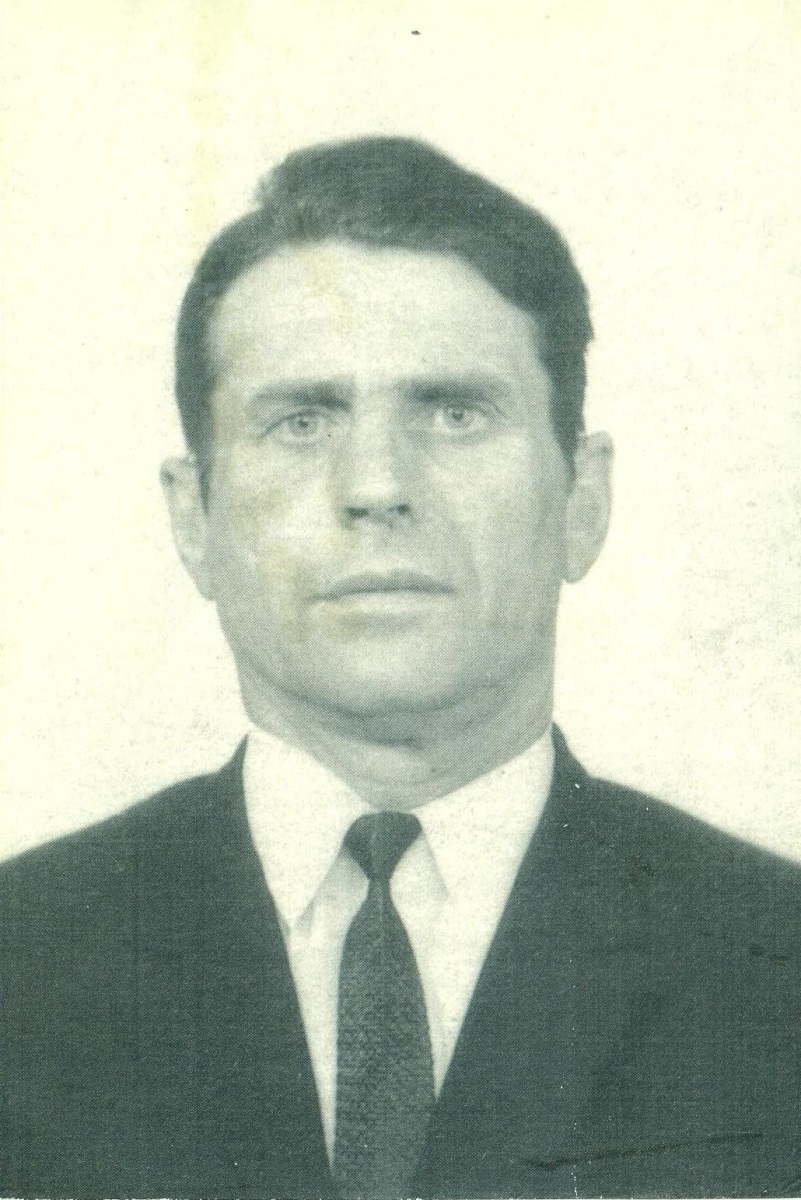 Мой прадедушка.В 16 лет Алексей Кириллович добровольно попросился на фронт. Направили его на Дальний Восток. Так Алексей Кириллович оказался  на побережье Тихого океана. Воинская служба стала связанной с просторами водной стихии на 8 лет. Молодые бойцы  были доставлены  в учебный отряд, главной базы Тихоокеанского флота. Здесь во Владивостоке, в объединенной школе по подготовке  плавсоставе, начал службу будущий моряк: рулевой, командир, старшина буксира, гидроакустик.С 1944 года по 1950 год Алексей Кириллович служил в 7-м Военно-Морском Флоте. Три года был старшиной катера. Много суток подряд бороздили водные просторы, несли вахты, охраняли территориальные воды, вход в главную базу. Во время боевых действий с Японией обеспечивали высадку десанта из Совгавани  в районы Углегорска и Холмска, обеспечивали охрану десанта. Быстрые победоносные действия частей и кораблей Тихоокеанского флота были обусловлены высокой боевой готовностью и выучкой личного состава.В 1947 году Алексей Кириллович стал командиром морского ледокольного буксира 243.Алексей Кириллович ушел на пенсию  в 1981 году, продолжал работать то рабочим, то бригадиром.Боевой путь ветерана отмечен «Орденом Отечественной  Войны 11 степени», «Медалью Ушакова», юбилейными медалями и медалями «За долголетний, добросовестный труд».   	13 мая 2003 года Алексей Кириллович умер.